Mushroom and chickpea curry
Ingredients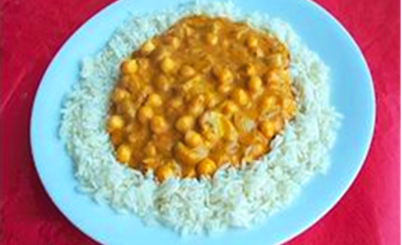 1 onion1 clove garlic100g mushrooms2 x 15ml spoons (2 tablespoons) curry paste2 x 15ml spoons (2 tablespoons) tomato puree200g canned chickpeas (rinsed and drained)1 can coconut milk1 x 15ml spoon (1 tablespoon) oilEquipmentChopping board, sharp knife, weighing scales, saucepan, garlic press, wooden spoon, measuring jug, measuring spoons, colander, can opener.MethodPrepare the ingredients: peel and chop the onion;slice the mushrooms;peel and crush the garlic using a garlic press.Heat the oil in a saucepan and fry the onion, garlic and mushrooms for 5 minutes.Stir in the curry paste and tomato puree.Add the chickpeas and coconut milk.  Simmer gently for 20 minutes. Serve with rice and/or naan bread.Eat well for you and the planet!  Top tipsFocus on fibre – serve with brown rice for a fibre boost.Get at least 5 A DAY – add more vegetables such as chopped green, red or yellow peppers, grated courgettes, tomatoes or butternut squash.Vary your protein – use a can of lentils in water, instead of chickpeas. Reduce food waste – freeze leftover curry paste. Spray an ice cube tray lightly with oil (this will prevent staining).  Fill the trays with paste and freeze until completely frozen (about 2 hours). Once frozen remove from the trays and place in a bag in the freezer. By freezing them individually first, they won’t stick together.  They can then be used as and when needed.